BSc Thesis Assessment Form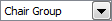 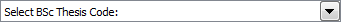 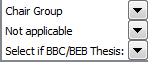 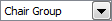 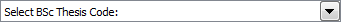 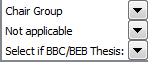 Comments by supervisor. (Please use ALT+ENTER to open a new line)Comments by supervisor. (Please use ALT+ENTER to open a new line)Comments by supervisor. (Please use ALT+ENTER to open a new line)Comments by supervisor. (Please use ALT+ENTER to open a new line)Comments by supervisor. (Please use ALT+ENTER to open a new line)Comments by 2nd reviewer/examiner. (Please use ALT+ENTER to open a new line)Comments by 2nd reviewer/examiner. (Please use ALT+ENTER to open a new line)Comments by 2nd reviewer/examiner. (Please use ALT+ENTER to open a new line)Comments by 2nd reviewer/examiner. (Please use ALT+ENTER to open a new line)Comments by 2nd reviewer/examiner. (Please use ALT+ENTER to open a new line)77777